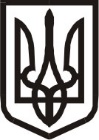 Виконавчий комітет Нетішинської міської радивул. Шевченка, .Нетішин, Хмельницька область, 30100, тел.(03842) 9-05-90, факс 9-00-94
E-mail: miskrada@netishynrada.gov.ua Код ЄДРПОУ 05399231ПОРЯДОК ДЕННИЙзасідання виконавчого комітету міської ради14 вересня 2023 рокуПочаток о 14:00 годині Кабінет міського головиПро затвердження плану заходів щодо складання проекту бюджету Нетішинської міської територіальної громади на 2024 рік Про внесення змін до рішення виконавчого комітету Нетішинської міської ради від 27 липня 2023 року № 280/2023 «Про встановлення тарифів на теплову енергію»Про внесення змін до рішення виконавчого комітету Нетішинської міської ради від 27 липня 2023 року № 281/2023 «Про встановлення тарифів на послуги з постачання теплової енергії та постачання гарячої води»Про внесення змін до рішення виконавчого комітету Нетішинської міської ради від 12 січня 2023 року № 4/2023 «Про платні послуги у комунальному некомерційному підприємстві Нетішинської міської ради «Спеціалізована медико-санітарна частина м. Нетішин»2Про внесення змін до рішення виконавчого комітету Нетішинської міської ради від 08 червня 2023 року № 215/2023 «Про комісію з виявлення безхазяйного майна на території Нетішинської міської територіальної громади»Про внесення змін до рішення виконавчого комітету Нетішинської міської ради від 15 січня 2009 року № 33 «Про постійну комісію із забезпечення реалізації житлових прав громадян»Про внесення змін до рішення виконавчого комітету Нетішинської міської ради від 16 травня 2011 року № 138 «Про громадську комісію з житлових питань при виконавчому комітеті міської ради»Про надання громадянам дозволу на реєстрацію місця проживання у житлових приміщеннях, що належать до комунальної власності Нетішинської міської територіальної громадиПро надання С. житлових приміщень у гуртожитку, що на                                         …Про розгляд листа управління освіти виконавчого комітету Нетішинської міської ради про виділення К. житлового приміщення з фонду житла для тимчасового проживання громадян3Про продовження громадянам терміну проживання у житлових приміщеннях з фонду житла для тимчасового проживання громадянПро передачу у власність громадян житлових приміщень у гуртожитках, що належать до комунальної власності Нетішинської міської територіальної громадиПро включення житлових приміщень до фонду житла для тимчасового проживання громадянПро квартирний облікПро затвердження фактичної мережі закладів дошкільної, загальної середньої та позашкільної освіти Нетішинської міської територіальної громади на 2023/2024 навчальний рікПро плату за навчання у мистецьких школахПро встановлення опіки над майном неповнолітнього Д. та призначення Р. опікуном над ним4Про надання Ш. дозволу на укладення договору купівлі-                                   продажу приватної квартири від імені малолітнього Ш., дозволу на укладення договору дарування ½ частини від 166/1000 частки блоку, до якого входять кімнати у гуртожитку, від імені малолітнього Ш. на його ім’яПро надання Ж. дозволу на надання згоди на укладення договору купівлі-продажу приватної квартири неповнолітнім Ж. та від імені малолітнього Ж., дозволу на надання згоди на укладення договору купівлі-продажу по 1/3 частині приватного будинку з відповідною частиною земельної ділянки неповнолітнім Ж. та від імені малолітнього Ж. на їхнє ім’яПро надання Ж. дозволу на укладення договору про розподіл спадкового майна від імені малолітнього сина С.Про надання С. дозволу на укладення договору про розподіл спадкового майна від імені малолітньої доньки С.Про продовження строку перебування дитини, позбавленої                  батьківського піклування, Ш. в Плужненському                                                               ліцеї Хмельницької обласної ради на повному державному                         утриманні5Про надання одноразової грошової допомоги на забезпечення поховання загиблих військовослужбовцівПро надання мешканцям Нетішинської міської територіальної громади одноразової грошової допомогиМіський голова							Олександр СУПРУНЮКРОЗРОБНИК:Валентина Кравчук- начальник фінансового управління виконавчого комітету міської радиІНФОРМУЄ:Олена Хоменко - перший заступник міського голови РОЗРОБНИК:Наталія Заріцька- начальник відділу економіки виконавчого комітету міської радиІНФОРМУЄ:Олена Хоменко - перший заступник міського голови РОЗРОБНИК:Наталія Заріцька- начальник відділу економіки виконавчого комітету міської радиІНФОРМУЄ:Олена Хоменко - перший заступник міського голови РОЗРОБНИК:Любов Рябчук- начальник відділу молоді та спорту виконавчого комітету міської радиІНФОРМУЄ:Олена Хоменко - перший заступник міського голови РОЗРОБНИК:Надія Коваль- директор Фонду комунального майна міста Нетішина ІНФОРМУЄ:Оксана Латишева-  заступник міського головиРОЗРОБНИК:Надія Коваль- директор Фонду комунального майна міста Нетішина ІНФОРМУЄ:Оксана Латишева-  заступник міського головиРОЗРОБНИК:Надія Коваль- директор Фонду комунального майна міста Нетішина ІНФОРМУЄ:Оксана Латишева-  заступник міського головиРОЗРОБНИК:Надія Коваль- директор Фонду комунального майна міста Нетішина ІНФОРМУЄ:Оксана Латишева-  заступник міського головиРОЗРОБНИК:Надія Коваль- директор Фонду комунального майна міста Нетішина ІНФОРМУЄ:Оксана Латишева-  заступник міського головиРОЗРОБНИК:Надія Коваль- директор Фонду комунального майна міста Нетішина ІНФОРМУЄ:Оксана Латишева-  заступник міського головиРОЗРОБНИК:Надія Коваль- директор Фонду комунального майна міста Нетішина ІНФОРМУЄ:Оксана Латишева-  заступник міського головиРОЗРОБНИК:Надія Коваль- директор Фонду комунального майна міста Нетішина ІНФОРМУЄ:Оксана Латишева-  заступник міського головиРОЗРОБНИК:Надія Коваль- директор Фонду комунального майна міста Нетішина ІНФОРМУЄ:Оксана Латишева-  заступник міського головиРОЗРОБНИК:Надія Коваль- директор Фонду комунального майна міста Нетішина ІНФОРМУЄ:Оксана Латишева-  заступник міського головиРОЗРОБНИК:Ольга Бобіна - начальник управління освіти виконавчого комітету міської радиІНФОРМУЄ:Василь Мисько- заступник міського головиРОЗРОБНИК:Іван Михасик- начальник управління культури виконавчого комітету міської радиІНФОРМУЄ:Василь Мисько- заступник міського головиРОЗРОБНИК:Антоніна Карназей - начальник служби у справах дітей виконавчого комітету міської радиІНФОРМУЄ:Василь Мисько- заступник міського головиРОЗРОБНИК:Антоніна Карназей - начальник служби у справах дітей виконавчого комітету міської радиІНФОРМУЄ:Василь Мисько- заступник міського головиРОЗРОБНИК:Антоніна Карназей - начальник служби у справах дітей виконавчого комітету міської радиІНФОРМУЄ:Василь Мисько- заступник міського головиРОЗРОБНИК:Антоніна Карназей - начальник служби у справах дітей виконавчого комітету міської радиІНФОРМУЄ:Василь Мисько- заступник міського головиРОЗРОБНИК:Антоніна Карназей - начальник служби у справах дітей виконавчого комітету міської радиІНФОРМУЄ:Василь Мисько- заступник міського головиРОЗРОБНИК:Антоніна Карназей - начальник служби у справах дітей виконавчого комітету міської радиІНФОРМУЄ:Василь Мисько- заступник міського головиРОЗРОБНИК:Валентина Склярук- начальник управління соціального захисту населення виконавчого комітету міської радиІНФОРМУЄ:Василь Мисько- заступник міського головиРОЗРОБНИК:Валентина Склярук- начальник управління соціального захисту населення виконавчого комітету міської радиІНФОРМУЄ:Любов Оцабрика- керуючий справами виконавчого комітету міської ради